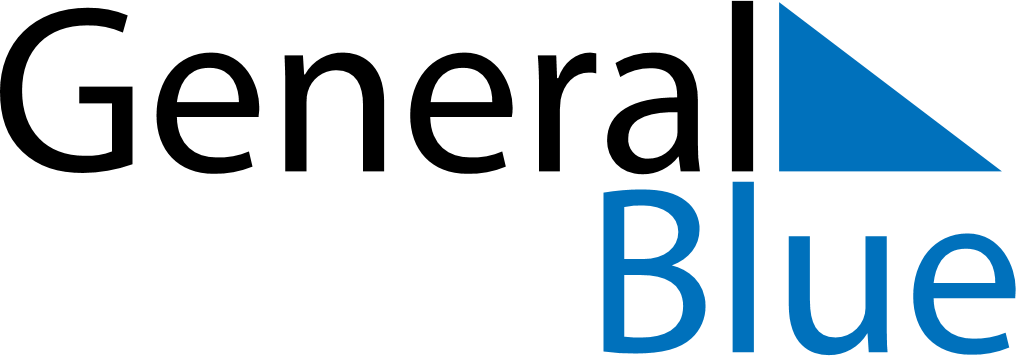 July 2021July 2021July 2021July 2021July 2021July 2021GuadeloupeGuadeloupeGuadeloupeGuadeloupeGuadeloupeGuadeloupeSundayMondayTuesdayWednesdayThursdayFridaySaturday1234567891011121314151617Bastille Day18192021222324Victor Shoelcher Day25262728293031NOTES